The Khorana score for prediction of venous thromboembolism in cancer patients: an individual patient data meta-analysisRunning title: Prediction of cancer-associated VTENick van Es, MD1,2, Matthew Ventresca MSc2, Marcello Di Nisio, MD3, Qi Zhou, PhD2, Simon Noble, MD4, Mark Crowther, MD5, Matthias Briel, MD2,6, David Garcia, MD7, Gary H. Lyman, MD7,8, Fergus Macbeth, MD9, Gareth Griffiths, PhD9,10, Alfonso Iorio, MD2,11, Lawrence Mbuagbaw, MD12, Ignacio Neumann, MD2,13, Jan Brozek, MD2, Gordon Guyatt, MD2, Michael Streiff, MD14, Tejan Baldeh, MSc2, Ivan Florez, MSc2,15, Ozlem Gurunlu Alma, MD16, Giancarlo Agnelli, MD17, Walter Ageno, MD18, Maura Marcucci, MD2, George Bozas, MD19, Gilbert Zulian, MD20, Anthony Maraveyas, MD21, Bernard Lebeau, MD22, Ramon Lecumberri, MD23, Kostandinos Sideras, MD24, Charles Loprinzi, MD24, Robert McBane, MD24, Uwe Pelzer, MD25, Ziad Solh, MD26, James Perry, MD27, Lara Kahale, MSc2,28, Patrick M. Bossuyt, PhD29, Clara Klerk, MD30, Harry R. Büller, MD1, Elie A Akl, MD2,28, Holger Schünemann, MD2 and the IPDMA heparin use in cancer patients research groupAmsterdam University Medical Center, Department of Vascular Medicine, Meibergdreef 9, 1105 AZ, Amsterdam, The NetherlandsDepartment of Health Research Methods, Evidence and Impact, Faculty of Health Sciences, McMaster University, Hamilton, CanadaDepartment of Medicine and Ageing Sciences, University G. D’Annunzio, Chieti-Pescara, ItalyMarie Curie Palliative Care Research Centre, Cardiff University, Wales, UKDepartment of Medicine, McMaster University, Hamilton, Ontario, CanadaBasel Institute for Clinical Epidemiology and Biostatistics, University Hospital Basel CH, Basel, SwitzerlandDepartment of Medicine, University of Washington School of Medicine, Seattle, Washington, USAHutchinson Institute for Cancer Outcomes Research, Fred Hutchinson Cancer Research Center, Seattle, Washington, USAWales Cancer Trials Unit, School of Medicine, Cardiff University, Wales, UKFaculty of Medicine, University of Southampton, Southampton General Hospital, Southampton, UKDivision of Hematology, Department of Medicine, Hamilton, Ontario, CanadaBiostatistics Unit, Father Sean O'Sullivan Research Centre, St Joseph's Healthcare, Hamilton, Ontario, CanadaDepartment of Internal Medicine, School of Medicine, Pontificia Universidad Católica de Chile, Santiago, ChileDepartment of Hematology, The Johns Hopkins University School of Medicine, Baltimore, Maryland, USADepartment of Paediatrics, Universidad de Antioquia, Medellin, ColombiaDepartment of Statistics, Mugla S tk Kocman Unv, Mugla, TurkeyInternal Vascular and Emergency Medicine-Stroke Unit, Università di Perugia, Perugia, ItalyDepartment of Medicine and Surgery, University of Insubria, Varese, ItalyQueen’s Centre for Oncology and Haematology, Castle Hill Hospital, Hull and East Yorkshire Hospitals NHS Trust, Cottingham, UK Department of Readaptation and Palliative Medicine, Geneva University Hospitals, SwitzerlandDivision of Cancer-Hull York Medical School, University of Hull, Hull, UKService de Pneumologie, Hôpital Saint-Antoine, Assistance Publique—Hôpitaux de Paris, Université Pierre et Marie Curie, Paris, FranceHematology Service, University Clinic of Navarra, Pamplona, SpainDivisions of Medical Oncology, Cardiology and Hematology, Mayo Clinic, Rochester, Minnesota, USADivision of Hematology, Oncology and Tumor Immunology, Medical Department, Charité Comprehensive Cancer Center, Charité Medical University, Berlin, GermanyDepartment of Pathology and Laboratory Medicine, Schulich School of Medicine and Dentistry, Western University, London, Ontario, CanadaDivision of Neurology, Sunnybrook Health Science Centre, Toronto; Ontario Clinical Oncology Group and Department of Oncology, McMaster University, Hamilton, CanadaDepartment of Internal Medicine, American University of Beirut, LebanonDepartment of Clinical Epidemiology, Biostatistics, and Bioinformatics, Amsterdam Public Health Research Institute, Academic Medical Center, Amsterdam, The NetherlandsDepartment of Internal Medicine, Dijklanderziekenhuis, Hoorn, The NetherlandsCorresponding author:
Holger Schünemann, MD, PhD FRCP(C) 
 
Professor, Department of Health Research Methods, Evidence, and Impact,
Department of MedicineDirector Cochrane Canada and McMaster MacGrade CentreDepartment of Health Research Methods, Evidence, and Impact
McMaster University Health Sciences Centre, Room 2C16
1280 Main Street West
Hamilton, ON L8S 4K1, CanadaTelephone:  + 1 905 525 9140 x 24931 
Email: holger.schunemann@mcmaster.caABSTRACTOncology guidelines suggest using the Khorana score to select ambulatory cancer patients receiving chemotherapy for primary venous thromboembolism (VTE) prevention, but its performance in different cancers remains uncertain. This individual patient data meta-analysis of seven randomized controlled trials that evaluated (ultra)-low-molecular-weight heparin (LMWH) in patients with solid cancer addresses the performance of this score in assessing 6-month VTE risk, and the efficacy and safety of LMWH among patients with a high-risk Khorana score. The 3,293 patients from the control groups with an available Khorana score had lung (n=1,913; 58%), colorectal (n=452; 14%), pancreatic (n=264; 8%), gastric (n=201; 6%), ovarian (n=184; 56%), breast (n=164; 5%), brain (n=84; 3%), or bladder cancer (n=31; 1%). Overall, the 6-month VTE incidence was 9.8% among high-risk Khorana score patients and 6.4% among low-to-intermediate-risk patients (OR 1.6; 95%-CI, 1.1-2.2). The dichotomous Khorana score performed differently in lung cancer patients (OR 1.1; 95%-CI, 0.72-1.7) than in the group with other types of cancer (OR 3.2; 95%-CI, 1.8-5.6; Pinteraction=0.002). Among high-risk patients, LMWH decreased the risk of VTE by 64% compared to placebo or observation (OR 0.36; 95%-CI, 0.22-0.58), without increasing the risk of major bleeding (OR 1.1; 95%-CI, 0.59-2.1). In conclusion, the Khorana score was unable to stratify patients with lung cancer based on their VTE risk, while in the group of patients with other cancer types, a high-risk score was associated with an 3-fold increased risk of VTE compared with a low-to-intermediate risk score. Thromboprophylaxis was effective and safe in patients with a high-risk Khorana score.INTRODUCTIONVenous thromboembolism (VTE), comprising pulmonary embolism (PE) and deep vein thrombosis (DVT), is a frequent and burdensome complication of cancer. Current evidence shows that between 1% and 15% of cancer patients will develop VTE during the course of their disease, depending on cancer type, stage, and treatment.1 With the substantial increase in cancer survival, aging of the cancer population, and the introduction of novel, often thrombogenic cancer therapies,2,3 VTE incidence in cancer patients is likely to rise in the coming years. International guidelines recommend against routine use of thromboprophylaxis in cancer outpatients, while most recommend or suggest primary prevention for patients at high risk of VTE as assessed by the Khorana score.4–8 This score calculates the risk of VTE from five clinical and laboratory items: type of cancer (0 points for low, 1 point for high, or 2 points for very high-risk), hemoglobin level <10 g/dL or use of erythropoietin stimulating agents (1 point), white blood cell count >11 x 109/L (1 point), platelet count ≥350 x 109/L (1 point), and body mass index >35 kg/m2 (1 point). Patients scoring 0 points are classified as low-risk of developing VTE, those with 1 or 2 point as intermediate-risk, and those scoring 3 or more points as high-risk. Although several studies have evaluated the Khorana score in mixed cancer populations,9,10 its performance appears to be less robust in studies recruiting single types of cancer.11–13 This has potential implications for the use of the Khorana score in current practice, in which oncologists increasingly specialize in the treatment of only a few or a single cancer type. Treating physicians also need information regarding the risks and benefits of thromboprophylaxis in patients classified as high-risk by the Khorana score, since this is the group often considered for primary prevention of VTE.  By using individual patient data of almost 7,000 patients enrolled in seven randomized studies, we assessed the performance of the Khorana score across different types of cancer and evaluated the efficacy and safety of primary VTE prophylaxis among high-risk cancer patients receiving chemotherapy. METHODSThe present analysis includes individual patient data from multicenter randomized studies of prophylactic parenteral anticoagulants in ambulatory patients with solid cancer. These studies were identified by a systematic search of the literature. The methods are reported in full elsewhere.14 Briefly, a search of EMBASE, MEDLINE, and The Cochrane Library from inception up to January 2017 identified randomized controlled trials comparing unfractionated heparin, (ultra)-low-molecular-weight heparin (LMWH), or fondaparinux with placebo or observation in patients with solid cancer. Authors of thirteen of nineteen studies that met the eligibility criteria provided individual patient data. Studies that had not prospectively collected data on one or more of the Khorana score items were excluded. The present analysis was a pre-specified secondary objective of this collaborative project.14Risk of bias and evidence gradingFor the evaluation of the performance of the Khorana score, two authors independently assessed risk of bias for the studies using the Quality In Prognosis Studies (QUIPS) tool.15 Three of six QUIPS items were omitted because they were irrelevant to the research question (study confounding) or irrelevant at a study level because data were aggregated at a patient level (prognostic factor measurement and statistical analysis). For the evaluation of efficacy and safety of thromboprophylaxis, two authors independently assessed risk of bias using the Cochrane Risk of Bias Tool. Reviewers resolved disagreement by discussion. The GRADE framework was used to assess evidence for the prognostic performance of the Khorana score as well as for the efficacy and safety of thromboprophylaxis.16–18OutcomesThe primary outcome was objectively confirmed DVT or PE in the first 6 months of follow-up from randomization, either symptomatic or incidentally detected. The study definitions of VTE, which varied somewhat, were accepted and used in the present analysis. Secondary outcomes included symptomatic VTE, DVT, PE, major bleeding, and all-cause mortality.Data synthesisThe Khorana score was calculated by using baseline data routinely collected in the studies.19 We applied the modifications proposed by Ay and colleagues, wherein primary brain cancer is considered as a ‘very high-risk’ tumor type.10 Patients with a score of 0 points were classified as ‘low-risk’, those with 1 or 2 points as ‘intermediate-risk’, and those with 3 points as ‘high-risk’. The prognostic performance of the Khorana score was evaluated in the patients allocated to the control groups (placebo or observation).To assess overall discrimination, the area under the receiver operating characteristic (ROC)-curve of the continuous Khorana score for predicting VTE was calculated for each study. Variances were obtained by DeLong’s method, and study estimates were transformed to the logit scale to better approximate underlying assumptions, before they were aggregated in an inverse variance weighted random-effects meta-analysis. Maximum likelihood estimation was adopted and the Knapp-Hartung-Sidik-Jonkman method was used.20 Summary estimates obtained in meta-analysis were presented on the conventional probability scale. Heterogeneity was assessed by calculating the I2 statistic.We examined the performance of the Khorana score when dichotomized at the conventional positivity threshold of 3 points, in the overall study group and in subgroups defined by tumor type and presence of metastasis. Given recent reports that the Khorana score may perform poorly in lung cancer patients,21 we evaluated the dichotomous score separately in this group and, separately, in the combined group of all other types of cancer. The proportion of patients with VTE among high-risk patients, the proportion of patients with VTE among low-risk patients, and the odds ratio for the difference between high-risk and low-risk patients along with 95% confidence intervals (CI) were estimated from a multi-level logistic regression model, in which a random effect was modeled for study and the dichotomous score result was added as fixed effect. Summary odds ratios for risk of VTE, bleeding, and death in patients allocated to LMWH compared to those allocated to control (placebo or observation) were calculated in a multi-level logistic regression model with a random effect for study. The risks of VTE and bleeding associated with LMWH were evaluated separately in patients with a high-risk Khorana score. Heterogeneity across studies was illustrated by calculating 95% prediction intervals (PI) around the point estimates.22 Such an interval takes the between-study variability into account; it indicates a range for the predicted point estimate in a new study.Sensitivity and exploratory analyses The predictive performance of the individual Khorana score items was evaluated in a multivariable, multi-level logistic regression model with a random effect modeled for study. Sensitivity analyses were performed in which follow-up was restricted to the first 90 days, since the Khorana score was derived in a study with a median follow-up of 2.5 months, and in which studies enrolling patients during chemotherapy or shortly after surgery were excluded, since blood counts can be affected by chemotherapy and surgery is a well-known risk factor for VTE. The performance of the Khorana score was also assessed using an exploratory high-risk positivity threshold of 2 points, since this cut-off was adopted by several guidelines after publication of two recent trials.23,24All analyses were based on the intention-to-treat principle. A significance level of 0.05 was used in statistical testing. All analyses were performed with R, version 3.3.0 (R Foundation for Statistical Computing, Vienna, Austria, www.R-project.org) using the pROC v1.8, lme4 v1.1-12, and meta v4.8-1 packages. Role of the funding sourceThe funding source (Canadian Institutes for Health Research) had no role in the study design, collection, analysis, or interpretation of the data, writing of the report, nor in the submission to submit the paper for publication. The corresponding author had full access to all the data in the study and had final responsibility to submit for publication. RESULTSInvestigators of seven of thirteen available randomized studies provided data required to calculate the Khorana score;25–30 we excluded the other six studies.31–36 Table 1 presents characteristics of the included studies. Four had a blinded design and three an open-label design. The studies enrolled patients with lung cancer, pancreatic cancer, breast cancer, glioma, or a mixed oncology population, with sample sizes ranging from 39 to 3,212 patients. In all studies, investigators followed patients for at least 6 months. The definition of VTE was similar across the studies, and typically included symptomatic or incidental lower extremity DVT, upper extremity DVT, and fatal or non-fatal PE (Table 1). All studies defined major bleeding in accordance with criteria set by the International Society on Thrombosis and Haemostasis.37 The individual patient dataset comprised 6,832 patients with cancer, randomly allocated to LMWH (n=3,429) or to placebo or observation (n=3,403). Table 2 summarizes patient characteristics of patients allocated to placebo or observation. During 6 months of follow-up, 188 patients (5.5%) in the control group developed VTE, of whom 153 (81%) experienced a symptomatic event. Risk of bias Supplementary Table 1 present results of the risk of bias assessment for the evaluation of the Khorana score in the control groups. One study was judged to be at moderate risk of bias with respect to study participation, because a substantial proportion of eligible patients was not randomized.29 Three studies were judged to be at moderate to high risk of bias regarding study attrition because of a substantial proportion of patients were lost to follow-up28 or because patients were excluded because of a positive baseline VTE screening for thrombosis.25 Two studies were judged to be at moderate risk of bias with respect to outcome measurement because of unclear definitions of VTE28 or absence of central adjudication of outcomes.30  Supplementary Figure 1 presents results of the risk of bias assessment for the evaluation of the efficacy and safety of thromboprophylaxis. Three studies were not placebo controlled27,28,30 and outcomes were not adjudicated in two of these studies.27,28  Data analysts were not blinded in six studies.25,27,29,30 One study was judged to be at high risk of selection and reporting bias.30Khorana score prognostic performanceAmong the 3,293 patients allocated to placebo or observation in whom the Khorana score could be calculated, the summary area under the ROC-curve of the continuous Khorana score was 0.57 (95% CI, 0.47 to 0.66) with evidence of between-study heterogeneity (I2=57%, P=0.03; Supplementary Figure 2). The Khorana score classified 402 patients (12%) as ‘low-risk’, 2,121 (62%) as ‘intermediate-risk’, and 770 (23%) as ‘high-risk’. The score proved unavailable in 110 patients (3.2%) due to missing data. The 6-month cumulative VTE incidence was 4.1% among low-risk patients (95% CI, 1.9 to 8.4), 6.8% among intermediate-risk patients (95% CI, 4.5 to 10), and 10% among the high-risk patients (95% CI, 6.7 to 15). The odds ratio for the relative difference between low-to-intermediate patients and high-risk patients was 1.6 (95% CI, 1.1 to 2.2; 95% PI, 0.29 to 8.6; P=0.006). The sensitivity analysis restricted to the four studies that did not enroll patients prior to chemotherapy or shortly after surgery27,28,30,38 yielded comparable results: OR 1.5 (95% CI, 1.01 to 2.1; 95% PI, 0.24 to 9.1; P=0.04). In a sensitivity analysis of VTE during the first 90 days, the incidence was 5.7% (95% CI, 3.7 to 8.6) among patients with a high-risk Khorana score compared with 4.1% (95% CI, 2.8 to 6.0) in those with a low-to-intermediate risk score, yielding a similar OR of 1.4 (95% CI, 0.95 to 2.1; 95% PI, 0.32 to 6.2; P=0.09).For the outcomes of symptomatic VTE, DVT, and PE the odds ratios for the relative difference between patients with a low-to-intermediate Khorana score and those with a high-risk score were 1.4 (95% CI, 0.98 to 1.9; 95% PI, 0.18 to 10; P=0.07), 1.5 (95% CI, 0.92 to 2..4; 95% PI, 0.16 to 14; P=0.11), and 1.7 (95% CI, 1.1 to 2.6; 95% PI, 0.29 to 9.8; P=0.02), respectively.Table 3 presents the association between the Khorana score and VTE occurrence for various types of cancer and for patients with metastatic cancer. A high-risk Khorana score was significantly associated with VTE in pancreatic cancer patients (OR 2.2; 95% CI, 1.02 to 4.9), but not in other individual tumor types. The OR was not homogenous across the various types of cancer (Tarone test P=0.013) and there was evidence of a significantly different performance of the Khorana score in lung cancer (OR 1.1; 95% CI, 0.72 to 1.7; 95% PI, 0.61 to 2.0) compared to other types of cancer (OR 3.2; 95% CI, 1.8 to 5.6; 95% PI, 0.36 to 28; Pinteraction=0.002). Table 4A shows the summary of findings regarding the prognostic performance of the Khorana score overall, in lung cancer patients, and in those with other types of cancer than lung cancer.When applying the exploratory positivity threshold of 2 points, the overall incidence of VTE was 7.9% (95% CI, 5.1 to 12) in high-risk Khorana score patients and 6.7% (95% CI, 4.2 to 11) in low-risk Khorana score patients, corresponding to an OR of 1.2 (95% CI, 0.85 to 1.7; 95% PI, 0.21 to 6.9; P=0.31). Supplementary Table 2 presents results of the multivariable analysis of the Khorana score items. Only high-risk tumor type (OR 1.8; 95% CI, 1.05 to 3.1) and very high-risk tumor type (OR 2.4; 95% CI, 1.4 to 4.4) were significantly associated with VTE. Interaction terms between tumor risk category and the other score items were not statistically significant, except for the interaction between very high-risk tumor type and body mass index over 35 kg/m2 (OR 6.6; 95% CI, 1.2 to 36; Pinteraction=0.029).Efficacy and safety of low-molecular-weight heparin in patients with high risk Khorana scoreAmong the 1,514 patients classified as high-risk by the Khorana score (≥3 points), the 6-month VTE risk was 3.7% (95% CI, 2.1 to 6.4) among LMWH recipients and 9.8% (95% CI, 6.3 to 15) among those not receiving LMWH, corresponding to an OR of 0.36 (95% CI, 0.22 to 0.58; 95% PI, 0.07 to 1.9; P<0.001; Supplementary Table 3A). The treatment effect of LMWH was not significantly modified by the dichotomous Khorana score (Pinteraction=0.16). In patients with a high-risk Khorana score, LMWH was not associated with a significantly increased risk of major bleeding (OR, 1.1; 95% CI, 0.59 to 2.1; 95% PI, 0.07 to 16; P=0.77; Supplementary Table 3B) nor with a significantly different mortality (OR, 0.82; 95% CI, 0.66 to 1.01; PI, 0.20 to 3.3; P=0.06; Supplementary Table 3C). Table 4B shows the summary of findings regarding the efficacy and safety of LMWH in high-risk patients. In the sensitivity analysis applying the exploratory positivity threshold of 2 points, LMWH was associated with a 53% reduction in the risk of VTE (OR, 0.47; 95% CI, 0.34 to 0.65; P<0.001) and a similar risk of major bleeding (OR, 1.04; 95% CI, 0.68 to 1.6; P=0.85) compared to observation or placebo. In the 619 patients with types of cancer other than lung cancer, a high-risk Khorana score corresponded to a 6-month VTE incidence of 3.3% (95% CI, 1.4 to 7.7) among LMWH recipients and 13% (95% CI, 6.8 to 24) among those not receiving LMWH (OR, 0.23; 95% CI, 0.11 to 0.46; 95% PI, 0.02 to 2.3; P<0.001). There was no difference in major bleeding (OR 1.2, 95% CI, 0.56 to 2.5; 95% PI, 0.04 to 37; P=0.67). In the sensitivity analysis using the positivity threshold of 2 points, LMWH was associated with an OR of 0.34 for VTE (95% CI, 0.20 to 0.58; P<0.001) and 1.4 for major bleeding (95% CI, 0.74 to 2.7; P=0.29). Table 5B shows the summary of findings regarding the efficacy and safety of thromboprophylaxis in patients with a high-risk Khorana score, separately for all cancer types and those with non-lung cancer.   DISCUSSIONIn this large individual patient data meta-analysis, the overall discriminatory performance of the Khorana score was suboptimal. Overall, patients with solid cancer receiving chemotherapy who had a high-risk Khorana score (≥3 points) had a 1.6-fold higher 6-month VTE incidence compared to patients with a low-to-intermediate risk score, corresponding to an absolute risk difference of 3.4%. Discrimination of the score appeared inconsistent across cancer types, with poor performance in lung cancer patients and good performance in the combined group of those with other types of cancer. Among cancer patients with a high-risk Khorana score, LMWH in prophylactic doses reduced the risk of VTE at 6 months by two-thirds, compared to placebo or observation, with no increase in major bleeding.A strength of the present study is that it combines patient-level data of almost 7,000 patients, enabling robust evaluation of the Khorana score as well as of the effectiveness and safety of LMWH among those with a high-risk score. Data were collected in seven high-quality randomized controlled trials which succeeded in limiting loss to follow-up. A limitation is that only eight types of cancer could be evaluated, and the group of non-lung cancer patients was heterogeneous. Some of the subgroup analyses, particulary in patients with bladder or brain cancer, were based on small numbers of patients and events obtained from only one trial, limiting the precision of the estimates. Similarly, no events were observed in patients with ovarian cancer or breast cancer patients with a high-risk Khorana score. Although the definition of VTE was similar across the studies, it was not identical. For example, incidentally detected VTE was not always included in the outcome and the definition of DVT varied. Since logistic regression rather than survival analysis was used to estimate the VTE risk at 6 months, our absolute risk estimates may have been conservative, although loss to follow-up was minimal in most studies. As reflected by the wide prediction intervals, substantial between-study heterogeneity was observed in the evaluations of the Khorana score. This was most likely due to the differences in cancer types across studies, since τ2 of the random effect decreased to 0 when type of cancer was added to the model (data not shown). The prediction intervals need to be interpreted with caution though, since the number of studies was small. The search was performed in 2017, but to the best of our knowledge no new trials evaluating LMWH in patients with active cancer have been published, only in the adjuvant treatment setting.Our findings are largely in line with other reports, in which results about the performance of the Khorana score have been conflicting. Some studies of mixed oncology populations,9,10 germ cell tumors,39 and colorectal cancer40 confirmed the discriminative performance of the Khorana score, whereas other studies including patients with different types of cancer,41 pancreatic cancer,11,42 hepatocellular carcinoma,43 urothelial cell cancer,12 or lung cancer44 did not. The same conclusion was drawn in a recent systematic review and meta-analysis on the performance of the Khorana score;45 the overall odds ratio between low-to-intermediate and high-risk patients was 1.8, while it ranged from 1.0 in lung cancer patients to 3.0 in those with urogenital cancer. This heterogeneous performance of the score may reflect the different natural history of VTE across various cancer types and patient populations, as well as differences in design between the original cohort study and subsequent studies, including the present analysis. Although the Khorana score has been introduced as a pan-cancer risk assessment tool, the present analysis challenges that concept. Clinically significant differences in the discriminatory performance of the Khorana score across cancer types were observed. Most patients included in this individual patient data meta-analysis had lung cancer, and in this subgroup in particular, moderate quality evidence suggests that the Khorana score is not discriminatory as reflected by the odds ratio of 1.1. In contrast, when aggregating data of all patients diagnosed with cancers other than lung cancer, moderate quality evidence suggests that a high-risk Khorana score is associated with a clinically and statistically significant 3-fold higher risk of VTE. Differences in baseline risk across cancer types are a likely explanation for this effect modification, supported by the results of the multivariable analysis, in which the predictive performance of the Khorana score appeared to be driven by the item ‘tumor type’, while the other items were only weakly associated with the development of VTE. This illustrates that clinicians should be cautious if applying the Khorana score as a universal risk assessment tool.Thromboprophylaxis effectively prevents VTE in patients with solid cancer. Overall, LMWH approximately halves the risk of VTE, while not resulting in an important increase in major bleeding.46 The present study provides high certainty evidence that LMWH is also safe and effective in patients classified as high-risk by the Khorana score. When using the Khorana score for risk stratification in patients with cancer originating outside the lungs and treating only high-risk patients, our analysis suggests that as few as 10 such patients need to receive LMWH for 6 months to prevent one VTE event. However, for a small group of patients who may be averse to daily self-injection of LMWH for at least 6 months, the burden may still not be perceived worth the anticipated desirable health outcomes. Direct oral anticoagulants have the potential to ameliorate this. A recently completed randomized placebo-controlled trial showed that apixaban in prophylactic doses effectively reduces the risk of venous thromboembolism in cancer patients with a Khorana score of 2 points or higher, with a number needed to treat of 17.23 Similarly, rivaroxaban thromboprophylaxis was associated with a non-significant 2.8% absolute VTE risk reduction in a placebo-controlled enrolling cancer patients with a Khorana score of at least 2 points.24 In both trials, the risk of major bleeding was two-fold increased in the direct oral anticoagulant groups with a corresponding number needed to harm of 50 to 100. Our analysis, though, does not support the use of a 2-point positivity threshold to select patients for thromboprophylaxis, since the risk of VTE was not significantly higher in patients with 2 or more points compared to those with 0 or 1 point. Also, the number needed to treat for LMWH increased from 10 to 17 in the non-lung cancer patients when applying this threshold. The present analysis supports the use of the Khorana score to select patients with other types of cancer than lung cancer for thromboprophylaxis. About one of every five non-lung cancer patients had a high-risk Khorana score, and these patients had a three-fold higher risk of VTE when compared to patients with a low-to-intermediate-risk score resulting in a 10% absolute risk over the 6-month study period. Importantly, thromboprophylaxis appeared to be very effective and safe in preventing VTE in this high-risk group. At the same time, this analysis highlights the limited sensitivity of the Khorana score. That is, while the risk is significantly elevated in cancer patients with a high Khorana score, the majority of VTE events still occur in the (much larger) low-risk group. This calls for development of risk prediction tools that are either designed for a single type of cancer, by including cancer-specific risk factors for VTE, or a new or updated pan-cancer prediction tool with actionable performance across a broad range of tumor types. A variety of prediction tools for cancer-associated VTE aimed at improving risk stratification have already been proposed, but none of these has been widely adopted because they rely on the addition of tests not routinely used in clinical practice, perform only modestly better than the Khorana score, or are in need of external validation.47–50  There is significant room for improvement in evaluating the risk of VTE in patients with solid cancer who receive chemotherapy, but whether this will involve the addition of further parameters to pre-existing risk stratification tools or the evaluation of novel new biomarkers remains to be seen.  ACKNOWLEDGMENTSThe authors would like to thank the research organizations and authors responsible for sharing primary clinical trial data: Sanofi, Novartis Pharma GmbH, Instituto Científico y Tecnológico, University of Navarra, Velindre National Health Service Trust, Charité–Universitätsmedizin Berlin, and Sunnybrook Health Sciences Centre.Funding: This project is funded by a Knowledge Synthesis grant awarded by the Canadian Institutes for Health Research (grant KRS 126594). The Canadian Institutes for Health Research had no role in the design, analysis or interpretation phases of this investigation.Author contributions: HS and EAA conceived of the study. HS obtained funding. The concept and design of this study were generated primarily by NvE, MV, PMB, HRB, MDN, QZ, EAA, and HS. MDN, SN, MC, MB, DG, GL, FM, GG, AI, JB, LM, IN, MB, JB, GG, SM, NS, MS, CK, TB, IF, OGA, ZS, WA, MM, GB, GZ, AM, BL, RL, JE, KS, CL, RM, SMB, UP, MA, MO, JP, and LK collected data in the original studies. NvE performed the statistical analyses. NvE, PMB, MDN, HRB, HS, and MV interpreted the data and drafted the manuscript. QZ, EEA, SN, MC, MB, DG, GL, FM, GG, AI, JB, LM, IN, MB, JB, GG, SM, NS, MS, TB, IF, OGA, ZS, WA, MM, GB, GZ, AM, CK, BL, RL, JE, KS, CL, RM, SMB, UP, MA, MO, JP, and LK revised the manuscript for important intellectual content. All authors approved the final version of the manuscript. Declaration of interests: NvE has received advisory board honoraria from Bayer, LEO Pharma, and Daiichi Sankyo. DG has been a consultant or received research funding from Boehringer Ingelheim, Bristol-Myers Squibb, CSL Behring, Daiichi-Sankyo, Janssen, Pfizer and Portola. SN is on the advisory boards for Leo Pharma, Pfizer, Bristol Meyers Squibb and Bayer. He has received honoraria for Leo Pharma, Pfizer and Boheringer Ingelheim, and has received grants from Leo Pharma and Pfizer. GG has been a consultant for Pfizer on trial design and has also received free drugs from Pfizer for cancer related trials under the UK National Cancer Research Institute. MDN has received consulting fees from Bayer Health Care and Grifols. SM has received consulting fees from Portola. MS has received research funding from Portola and has consulted for Daiichi-Sankyo, Boehringer, Pfizer and Janssen Healthcare. AM has received an advisory board honoraria for Leo Pharma and Bayer. WA has accepted consulting fees from Bayer, Boehringer Ingelheim, Pfizer, Bristol Meyers Squibb, Daiichi-Sankyo and Italfarmaco. WA has also received research support from Bayer. MAC reports receiving fees for participation in Data Safety Monitoring committees from Bayer and Daiichi, fees for advisory boards or educational material preparation/presentation from Shionogi, Portola, Octapharma, Bayer, Pfizer, Alexion, and Boerhringer Ingelheim, Institutional funding from Bayer and Leo Pharma and personal stock ownership in Alnylam. None of the other authors report any conflicts of interest.Table 1. Study characteristicsAbbreviations: DVT, deep vein thrombosis; IU, international units; od, once daily; PE, pulmonary embolism; VTE, venous thromboembolism; WHO, World Health Organization. 
Patients in the control groups were used in the analysis on the performance of the Khorana score. Table 2. Baseline characteristicsAbbreviations: SD, standard deviation. Table 3. Association between dichotomous Khorana score and venous thromboembolismAnalysis restricted to patients in the placebo / observation groups.Abbreviations: CI, confidence interval; NA, not available; VTE, venous thromboembolism.Table 4A. Summary of findings regarding prognostic performance of the Khorana scoreTable 4B. Summary of findings regarding efficacy and safety of thromboprophylaxis in high-risk Khorana score patientsSupplementary Figure 1. Risk of bias summary for venous thromboembolism and major bleeding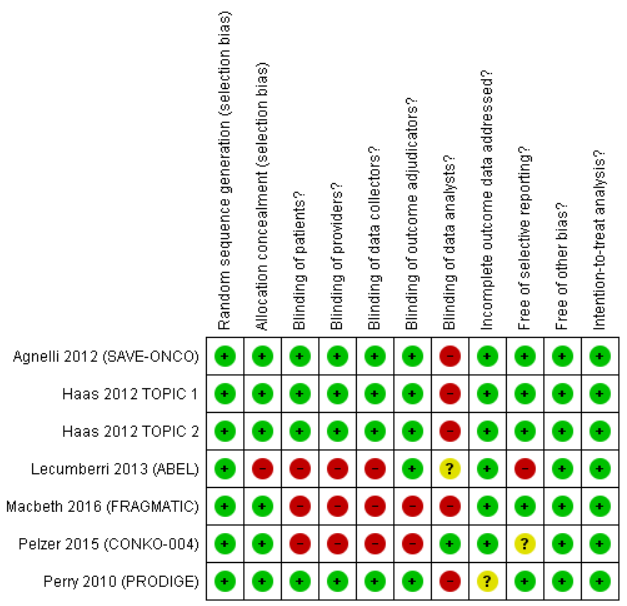 Judgements about each methodological quality item for each included study.Studies: Agnelli (2012)26, TOPIC-1 (2005)25, TOPIC-2 (2012)25, Lecumberri (2013)30, Macbeth (2015)27, Pelzer (2015)28, Perry (2010)29Supplementary Figure 2. Forest plot of areas under the receiver operating characteristics curves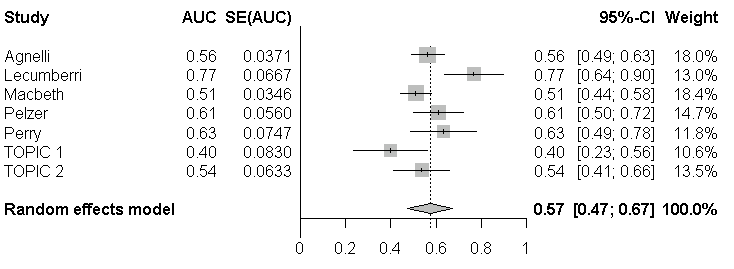 Forest plot displays area under receiver operating characteristic curves after transformation from logit scale. Heterogeneity: I2=57%, P=0.03. Studies: Agnelli (2012)26, TOPIC-1 (2005)25, TOPIC-2 (2012)25, Lecumberri (2013)30, Macbeth (2015)27, Pelzer (2015)28, Perry (2010)29Supplementary Table 1. Results of risk of bias assessment in the control group using QUIPS toolSupplementary Table 2. Multivariable analysis of Khorana score items
Abbreviations: CI, confidence interval; ESA, erythropoietin stimulating agent.Supplementary Table 3A. Venous thromboembolism for each Khorana score per included study during 6-month follow-upAbbreviations: O/P, observation/placebo groupVTE, venous thromboembolism.Supplementary Table 3B. Major bleeding for each Khorana score per included study during 6-month follow-upSupplementary Table 3C. All-cause mortality for each Khorana score per included study during 6-month follow-upReferences1. 	Timp JF, Braekkan SK, Versteeg HH, Cannegieter SC. Epidemiology of cancer-associated venous thrombosis. Blood 2013;122(10):1712–23.2. 	Petrelli F, Cabiddu M, Borgonovo K, Barni S. Risk of venous and arterial thromboembolic events associated with anti-EGFR agents: A meta-analysis of randomized clinical trials. Ann Oncol 2012;23(7):1672–1679.3. 	Nalluri SR, Chu D, Keresztes R, Zhu X, Wu S. Risk of venous thromboembolism with the angiogenesis inhibitor bevacizumab in cancer patients: a meta-analysis. JAMA 2008;300(19):2277–85.4. 	Mandala M, Falanga A, Roila F, Mandalà M, Falanga A, Roila F. Management of venous thromboembolism (VTE) in cancer patients: ESMO Clinical Practice Guidelines. Ann Oncol 2011;22 Suppl 6(Supplement 6):vi85-92.5. 	Streiff MB, Holmstrom B, Angelini D, et al. NCCN Guidelines Insights: Cancer-Associated Venous Thromboembolic Disease, Version 2.2018. J Natl Compr Canc Netw 2018;16(11):1289–1303.6. 	Key NS, Khorana AA, Kuderer NM, et al. Venous Thromboembolism Prophylaxis and Treatment in Patients With Cancer: ASCO Clinical Practice Guideline Update. J Clin Oncol 2019;JCO.19.01461.7. 	Watson HG, Keeling DM, Laffan M, Tait RC, Makris M, British Committee for Standards in Haematology. Guideline on aspects of cancer-related venous thrombosis. Br J Haematol 2015;170(5):640–8.8. 	Farge D, Frere C, Connors JM, et al. 2019 international clinical practice guidelines for the treatment and prophylaxis of venous thromboembolism in patients with cancer. Lancet Oncol 2019;20(10):e566–e581.9. 	Moore R a., Adel N, Riedel E, et al. High incidence of thromboembolic events in patients treated with cisplatin-based chemotherapy: A large retrospective analysis. J Clin Oncol 2011;29(25):3466–73.10. 	Ay C, Dunkler D, Marosi C, et al. Prediction of venous thromboembolism in cancer patients. Blood 2010;116(24):5377–82.11. 	van Es N, Franke VF, Middeldorp S, Wilmink JW, Büller HR. The Khorana score for the prediction of venous thromboembolism in patients with pancreatic cancer. Thromb Res 2017;15030–32.12. 	Tully CM, Apolo AB, Zabor EC, et al. The high incidence of vascular thromboembolic events in patients with metastatic or unresectable urothelial cancer treated with platinum chemotherapy agents. Cancer 2016;122(5):712–721.13. 	Noble S, Alikhan R, Robbins A, Macbeth F, Hood K. Predictors of active cancer thromboembolic outcomes: validation of the Khorana score among patients with lung cancer: comment. J Thromb Haemost 2017;15(3):590–591.14. 	Schünemann HJ, Ventresca M, Crowther M, et al. Use of heparins in patients with cancer: individual participant data meta-analysis of randomised trials study protocol. BMJ Open 2016;6(4):e010569.15. 	Hayden JA, van der Windt DA, Cartwright JL, Côté P, Bombardier C. Assessing bias in studies of prognostic factors. Ann Intern Med 2013;158(4):280–6.16. 	Spencer FA, Iorio A, You J, et al. Uncertainties in baseline risk estimates and confidence in treatment effects. BMJ 2012;345(November):e7401.17. 	Iorio A, Spencer FA, Falavigna M, et al. Use of GRADE for assessment of evidence about prognosis: rating confidence in estimates of event rates in broad categories of patients. BMJ 2015;350(mar16 7):h870.18. 	Guyatt G, Oxman AD, Akl EA, et al. GRADE guidelines: 1. Introduction - GRADE evidence profiles and summary of findings tables. J Clin Epidemiol 2011;64(4):383–394.19. 	Khorana AA, Kuderer NM, Culakova E, Lyman GH, Francis CW. Development and validation of a predictive model for chemotherapy-associated thrombosis. Blood 2008;111(10):4902–7.20. 	Debray TPA, Damen JAAG, Snell KIE, et al. A guide to systematic review and meta-analysis of prediction model performance. BMJ 2017;356i6460.21. 	Kuderer NM, Poniewierski MS, Culakova E, et al. Predictors of Venous Thromboembolism and Early Mortality in Lung Cancer: Results from a Global Prospective Study (CANTARISK). Oncologist 2018;23(2):247–255.22. 	Debray TPA, Moons KGM, Abo-Zaid GMA, Koffijberg H, Riley RD. Individual participant data meta-analysis for a binary outcome: one-stage or two-stage? PLoS One 2013;8(4):e60650.23. 	Carrier M, Abou-Nassar K, Mallick R, et al. Apixaban to Prevent Venous Thromboembolism in Patients with Cancer. N Engl J Med 2018;NEJMoa1814468.24. 	Khorana AA, Soff GA, Kakkar AK, et al. Rivaroxaban for Thromboprophylaxis in High-Risk Ambulatory Patients with Cancer. N Engl J Med 2019;380(8):720–728.25. 	Haas SK, Freund M, Heigener D, et al. Low-molecular-weight heparin versus placebo for the prevention of venous thromboembolism in metastatic breast cancer or stage III/IV lung cancer. Clin Appl Thromb Hemost 2012;18(2):159–65.26. 	Agnelli G, George DJ, Kakkar AK, et al. Semuloparin for thromboprophylaxis in patients receiving chemotherapy for cancer. N Engl J Med 2012;366(7):601–9.27. 	Macbeth F, Noble S, Evans J, et al. Randomized Phase III Trial of Standard Therapy Plus Low Molecular Weight Heparin in Patients With Lung Cancer: FRAGMATIC Trial. J Clin Oncol 2015;34(5):1–10.28. 	Pelzer U, Opitz B, Deutschinoff G, et al. Efficacy of Prophylactic Low-Molecular Weight Heparin for Ambulatory Patients With Advanced Pancreatic Cancer: Outcomes From the CONKO-004 Trial. J Clin Oncol 2015;33(18):2028–2034.29. 	Perry JR, Julian JA, Laperriere NJ, et al. PRODIGE: A randomized placebo-controlled trial of dalteparin low-molecular-weight heparin thromboprophylaxis in patients with newly diagnosed malignant glioma. J Thromb Haemost 2010;8(9):1959–1965.30. 	Lecumberri R, López Vivanco G, Font A, et al. Adjuvant therapy with bemiparin in patients with limited-stage small cell lung cancer: Results from the ABEL study. Thromb Res 2013;132(6):666–670.31. 	Klerk CPW, Smorenburg SM, Otten HM, et al. The effect of low molecular weight heparin on survival in patients with advanced malignancy. J Clin Oncol 2005;23(10):2130–5.32. 	van Doormaal FF, Di Nisio M, Otten HM, Richel DJ, Prins M, Buller HR. Randomized trial of the effect of the low molecular weight heparin nadroparin on survival in patients with cancer. J Clin Oncol 2011;29(15):2071–6.33. 	Altinbas M, Coskun HS, Er O, et al. A randomized clinical trial of combination chemotherapy with and without low-molecular-weight heparin in small cell lung cancer. J Thromb Haemost 2004;2(8):1266–71.34. 	Lebeau B, Chastang C, Brechot JM, et al. Subcutaneous heparin treatment increases survival in small cell lung cancer. “Petites Cellules” Group. Cancer 1994;74(1):38–45.35. 	Weber C, Merminod T, Herrmann FR, Zulian GB. Prophylactic anti-coagulation in cancer palliative care: a prospective randomised study. Support Care Cancer 2008;16(7):847–52.36. 	Maraveyas A, Waters J, Roy R, et al. Gemcitabine versus gemcitabine plus dalteparin thromboprophylaxis in pancreatic cancer. Eur J Cancer 2012;48(9):1283–1292.37. 	Schulman S, Kearon C. Definition of major bleeding in clinical investigations of antihemostatic medicinal products in non-surgical patients. J Thromb Haemost 2005;3(4):692–4.38. 	Khorana AA, O’Connell C, Agnelli G, Liebman HA, Lee AYY, Subcommittee on Hemostasis and Malignancy of the SSC of the ISTH. Incidental venous thromboembolism in oncology patients. J Thromb Haemost 2012;10(12):2602–4.39. 	Srikanthan A, Tran B, Beausoleil M, et al. Large retroperitoneal lymphadenopathy as a predictor of venous thromboembolism in patients with disseminated germ cell tumors treated with chemotherapy. J Clin Oncol 2015;33(6):582–587.40. 	Ades S, Kumar S, Alam M, et al. Tumor oncogene (KRAS) status and risk of venous thrombosis in patients with metastatic colorectal cancer. J Thromb Haemost 2015;13(6):998–1003.41. 	van Es N, Di Nisio M, Cesarman G, et al. Comparison of risk prediction scores for venous thromboembolism in cancer patients: a prospective cohort study. Haematologica 2017;102(9):1494–1501.42. 	Muñoz Martín AJ, García Alfonso P, Rupérez Blanco AB, Pérez Ramírez S, Blanco Codesido M, Martín Jiménez M. Incidence of venous thromboembolism (VTE) in ambulatory pancreatic cancer patients receiving chemotherapy and analysis of Khorana’s predictive model. Clin Transl Oncol 2014;16(10):927–30.43. 	Wang Y, Attar BM, Fuentes HE, Yu J, Zhang H, Tafur AJ. Performance of Khorana Risk Score for Prediction of Venous Thromboembolism in Patients With Hepatocellular Carcinoma. Clin Appl Thromb 2017;107602961769908.44. 	Mansfield AS, Tafur AJ, Wang CE, Kourelis T V., Wysokinska EM, Yang P. Predictors of active cancer thromboembolic outcomes: validation of the Khorana score among patients with lung cancer. J Thromb Haemost 2016;14(9):1773–8.45. 	Mulder FI, Candeloro M, Kamphuisen PW, et al. The Khorana score for prediction of venous thromboembolism in cancer patients: a systematic review and meta-analysis. Haematologica 2019;104(6):1277–1287.46. 	Bleker SM, van Es N, Kleinjan A, et al. Current management strategies and long-term clinical outcomes of upper extremity venous thrombosis. J Thromb Haemost [Epub ahead of print].47. 	Ay C, Dunkler D, Simanek R, et al. Prediction of venous thromboembolism in patients with cancer by measuring thrombin generation: results from the Vienna Cancer and Thrombosis Study. J Clin Oncol 2011;29(15):2099–103.48. 	Pelzer U, Sinn M, Stieler J, Riess H. [Primary pharmacological prevention of thromboembolic events in ambulatory patients with advanced pancreatic cancer treated with chemotherapy?]. Dtsch Med Wochenschr 2013;138(41):2084–8.49. 	Verso M, Agnelli G, Barni S, Gasparini G, LaBianca R. A modified Khorana risk assessment score for venous thromboembolism in cancer patients receiving chemotherapy: the Protecht score. Intern Emerg Med 2012;7(3):291–2.50. 	Gerotziafas GT, Taher A, Abdel-Razeq H, et al. A Predictive Score for Thrombosis Associated with Breast, Colorectal, Lung, or Ovarian Cancer: The Prospective COMPASS-Cancer-Associated Thrombosis Study. Oncologist 2017;theoncologist.2016-0414.StudyDesignInclusion periodPatientsExperimental treatmentRandomized patientsPatients in control groupFollow-upDefinition of VTEAgnelli (2012)26Double-blindJune 2008-November 2010Locally advanced or metastatic cancer of lung, pancreas, stomach, colon, bladder, or ovarySemuloparin 20 mg od during chemotherapy3,2121,60412 monthsAdjudicated symptomatic DVT of lower or upper extremities, non-fatal PE, or VTE-related deathHaas (2005) 25Double-blindApr 1999-Nov 2004Metastatic breast cancerCertoparin 3,000 IU od for 6 months3531786 monthsObjectively confirmed symptomatic or asymptomatic distal or proximal DVT, symptomatic PE, upper extremity DVT, or superficial thrombosis if requiring treatmentHaas (2012)25Double-blindApr 1999-Nov 2004Stage III or IV non-small cell lung cancer Certoparin 3,000 IU od for 6 months5472736 monthsObjectively confirmed symptomatic or asymptomatic distal or proximal DVT, symptomatic PE, UEDVT, superficial thrombosis if requiring treatmentLecumberri (2013)30Open-labelOct 2005-Jan 2010Limited disease small cell lung cancerBemiparin 3,500 IU od for 26 weeks or until disease progression3918Until deathObjectively confirmed symptomatic VTEMacbeth (2015)27Open-labelSep 2007-Dec 2011Lung cancerDalteparin 5,000 IU od for 24 weeks2,2021,101Until deathObjectively confirmed DVT of upper or lower extremities, arterial thromboembolic events, or PEPelzer (2015)28Open-labelApr 2004-Jan 2009Pancreatic cancerWeight-adjusted enoxaparin (1mg/kg) for 3 months, followed by 40 mg od until disease progression31215218 monthsObjectively confirmed symptomatic VTEPerry (2010)29Double-blindOct 2002-May 2006WHO grade 3 or 4 gliomaDalteparin 5,000 IU od for at least 6 months1868712 monthsAdjudicated symptomatic proximal lower extremity DVT or PEPlacebo / observation(N=3,293)Mean age, years (SD)61 (10)Male sex, n (%)1,927 (59)Body mass index  Mean, kg/m2 (SD)25 (5)  >35 kg/m2, n (%)153 (4.6)Cancer type, n (%)  Lung1,913 (58)  Colorectal452 (14)  Pancreatic264 (8.0)  Stomach201 (6.1)  Ovarian184 (5.6)  Breast164 (5.0)  Brain84 (2.6)  Bladder31 (0.9)Metastatic disease, n (%)2,253 (68)Chemotherapy, n (%)3,076 (93)WHO performance status, n (%)  01,053 (32)  11,592 (48)  ≥2320 (9.7)Use of erythropoietin stimulating agents, n (%)142 (4.3)Baseline hemoglobin <10 g/dL, n (%)233 (7.1)Baseline leukocyte count >11 x 109/L, n (%)784 (24)Baseline platelet count ≥350 x 109/L, n (%)1,117 (34)Khorana score, n (%)  0 points402 (12)  1 point1,033 (31)  2 points1,088 (33)  ≥3 points770 (23)Proportion high-risk% (95% CI)VTE in high-risk patients% (95% CI)VTE in low-to-intermediate risk patients% (95% CI)Odds ratio VTE high-risk vs low-to-intermediate-risk(95% CI)Overall 
(N=3,293)(7 studies)18(5.2-46)9.9(6.4-15)6.4(4.2-9.7)1.6(1.1-2.2)Lung cancer(N=1,913)(4 studies)22(18-27)6.6(4.7-9.2)6.0(4.9-7.4)1.1(0.72-1.7)Colorectal cancer(N=452)(1 study)1.8(0.9-3.5)13(1.7-54)1.8(0.9-3.6)7.8(0.86-71)Pancreatic cancer(N=264)(2 studies)51(36-66)16(11-23)7.9(4.3-14)2.2(1.02-4.9)Gastric cancer(N=201)(1 study)42(35-49)2.4(0.60-9.0)1.7(0.4-6.6)1.4(0.19-10)Ovarian cancer(N=184)(1 study)13(8.4-18)00NABreast cancer(N=164)(1 study)0NA3.1(1.3-7.0)NABrain cancer(N=84)(1 study)50(39-61)21(12-36)7.1(2.3-20)3.5(0.89-14)Bladder cancer(N=31)(1 study)23(11-40)14(2.0-58)8.3(2.1-28)1.8(0.14-24)Other types than lung cancer (N=1,380)(4 studies)13(0.9-72)12(6.8-22)4.3(2.3-8.0)3.2(1.8-5.6)Metastatic cancer(N=2,253)(5 studies)14(2.4-53)9.5(6.0-15)5.1(3.3-7.8)1.9(1.3-2.9)Patient groupOutcomesNo. of participants (studies)
Follow-upQuality of evidence (GRADE)Relative effect (95% CI)Risk with low or intermediate risk Khorana scoreRisk with high-risk Khorana scoreSummaryAll patientsVenous thromboembolism3,293(7 studies)6 monthsLowdue to risk of bias and a combination of inconsistency and imprecisionOR 1.6 (1.1 to 2.2)64 per 1,00099 per 1,000Low quality evidence suggests that a high risk Khorana score is associated with a moderately increased 6-month risk of venous thromboembolism in patients with solid cancerLung cancer patientsVenous thromboembolism1,913(4 studies)6 monthsModeratedue to risk of biasOR 1.1(0.72 to 1.7)60 per 1,00066 per 1,000Moderate quality evidence suggests that a high risk Khorana score is not associated with an increased 6-month risk of venous thromboembolism in patients with lung cancerNon-lung cancer patientsVenous thromboembolism1,380(4 studies)6 monthsModeratedue to risk of biasOR 3.2(1.8 to 5.6)43 per 1,000125 per 1,000Moderate quality evidence suggests that a high risk Khorana score is associated with a substantially increased 6-month risk of venous thromboembolism in patients with cancer other than lung cancerPatient groupOutcomesNo. of participants (studies)
Follow-upQuality of evidence (GRADE)Relative effect (95% CI)Risk without thromboprophylaxisRisk difference with thromboprophylaxisSummaryCancer patients with high-risk Khorana scoreVenous thromboembolism1,514(7 studies)6 monthsLMWH group: 25/744Non-LMWH group: 66/770HighOR 0.36(0.22 to 0.58)98 per 1,00060 per 1,000 fewer(34 to 76 per 1,000 fewer)Among cancer patients with a high risk Khorana score, high quality evidence suggests that prophylactic (ultra)-low-molecular-weight heparin significantly reduces the 6-month risk of venous thromboembolismMajor bleeding1,514(7 studies)6 monthsLMWH group: 22/744Non-LMWH group: 19/770Moderatedue to imprecisionOR 1.1 (0.59 to 2.1)20 per 1,0002 per 1,000 more(-13 to 48 per 1,000 more)Among cancer patients with a high risk Khorana score, moderate quality evidence suggests that prophylactic (ultra)-low-molecular-weight heparin does not increase the 6-month risk of major bleedingNon-lung cancer patients with high-risk Khorana scoreVenous thromboembolism619(4 studies)6 monthsLMWH group: 10/318Non-LMWH group: 35/301 HighOR 0.23(0.11 to 0.46)130 per 1,00097 per 1,000 fewer(53 to 116 per 1,000 fewer)Among patients with cancer other than lung cancer a high risk Khorana score, high quality evidence suggests that prophylactic (ultra)-low-molecular-weight heparin does not increase the 6-month risk of venous thromboembolismMajor bleeding619(4 studies)6 monthsLMWH group: 17/318Non-LMWH group: 13/301Moderatedue to imprecisionOR 1.2 (0.56 to 2.5)21 per 1,0004 per 1,000 more(-17 to 122 per 1,000 more)Among patients with cancer other than lung cancer a high risk Khorana score, moderate quality evidence suggests that prophylactic (ultra)-low-molecular-weight heparin does not increase the 6-month risk of major bleedingStudyStudy participationStudy attritionOutcome measurementAgnelli (2012) Low riskLow riskLow riskHaas (2005) Low riskHigh riskLow riskHaas (2012) Low riskHigh riskLow riskLecumberri (2013) Low riskUnclear riskModerate riskMacbeth (2015) Low riskLow riskLow riskPelzer (2015) Low riskModerate riskModerate riskPerry (2010) Moderate riskLow riskLow riskKhorana score itemAdjusted odds ratio(95% CI)P-valueHigh-risk tumor type (vs low risk)1.8 (1.05-3.1)0.032Very high-risk tumor type (vs low risk)2.4 (1.4-4.4)0.003Hemoglobin <10 g/dL or ESA use1.01 (0.68-1.5)0.97White blood cell count >11 x 109/L1.3 (1.00-1.8)0.050Platelet count ≥350 x 109/L0.88 (0.67-1.2)0.37Body mass index >35 kg/m21.6 (0.97-2.6)0.067Study0 points0 points0 points0 points1 point1 point1 point1 point2 points2 points2 points2 points3 points3 points3 points3 points4 points4 points4 points4 points5 points5 points5 points5 pointsO/PO/PInterventionInterventionO/PO/PInterventionInterventionO/PO/PInterventionInterventionO/PO/PInterventionInterventionO/PO/PInterventionInterventionO/PO/PInterventionInterventionNo VTEVTENo VTEVTENo VTEVTENo VTEVTENo VTEVTENo VTEVTENo VTEVTENo VTEVTENo VTEVTENo VTEVTENo VTEVTENo VTEVTEAgnelli (2012) 292530824511848084901647952051320855815924060Haas (2005) 1005107453135150121001000000000Haas (2012) 000011381205807925425321701100000Lecumberri (2013) 000073906090202000000000Macbeth (2015) 00003552440113363243741525619222112523200000Pelzer (2015) 0000000051447255137221442503051Perry (2010) 0000000039339626836370800100Study0 points0 points0 points0 points1 point1 point1 point1 point2 points2 points2 points2 points3 points3 points3 points3 points4 points4 points4 points4 points5 points5 points5 points5 pointsO/PO/PInterventionInterventionO/PO/PInterventionInterventionO/PO/PInterventionInterventionO/PO/PInterventionInterventionO/PO/PInterventionInterventionO/PO/PInterventionInterventionNo MBMBNo MBMBNo MBMBNo MBMBNo MBMBNo MBMBNo MBMBNo MBMBNo MBMBNo MBMBNo MBMBNo MBMBAgnelli (2012) 295230914645479950064795216221035726103151Haas (2005)1050108354036050130001000000000Haas (2012) 000011921232825907470321701100000Lecumberri (2013) 0000100906090112000000000Macbeth (2015) 000037544059377103845272322942703200000Pelzer (2015) 000000005504906086591622233051Perry (2010) 0000000042042334039070801000Study0 points0 points0 points0 points1 point1 point1 point1 point2 points2 points2 points2 points3 points3 points3 points3 points4 points4 points4 points4 points5 points5 points5 points5 pointsO/PO/PInterventionInterventionO/PO/PInterventionInterventionO/PO/PInterventionInterventionO/PO/PInterventionInterventionO/PO/PInterventionInterventionO/PO/PInterventionInterventionNo MBMBNo MBMBNo MBMBNo MBMBNo MBMBNo MBMBNo MBMBNo MBMBNo MBMBNo MBMBNo MBMBNo MBMBAgnelli (2012) 274232822839277404843751313761171358315459342541201342Haas (2005) 98798134773335094001000000000Haas (2012) 00009031923365226631281925834830000Lecumberri (2013) 000091905181112000000000Macbeth (2015) 0000315643456926811927811116411114093141317150000Pelzer (2015) 00000000312435144820542015315102124Perry (2010) 0000000037537831332752710100